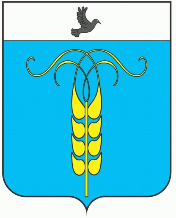 РЕШЕНИЕСОВЕТА ГРАЧЕВСКОГО МУНИЦИПАЛЬНОГО ОКРУГАСТАВРОПОЛЬСКОГО КРАЯ10 ноября 2021 года                             с. Грачевка                                        № 143О подтверждении решения Совета Грачевского муниципального округа Ставропольского края от 03 ноября 2021 года № 136 принятого путем опроса «Об утверждении ликвидационного баланса администрации муниципального образования Кугультинского сельсовета Грачевского района Ставропольского края»В соответствии со статьей 59 Регламента работы Совета Грачевского муниципального округа Ставропольского края, утвержденного решением Совета Грачевского муниципального округа Ставропольского края от 21 декабря 2020 года № 76, Уставом Грачевского муниципального округа Ставропольского края, Совет Грачевского муниципального округа Ставропольского краяРЕШИЛ:1. Подтвердить решение Совета Грачевского муниципального округа Ставропольского края от 03 ноября 2021 года № 136 «Об утверждении ликвидационного баланса администрации муниципального образования Кугультинского сельсовета Грачевского района Ставропольского края», принятого путем опроса депутатов 03 ноября 2021 года.2. Настоящее решение выступает в силу со дня его подписания.Заместитель председатель Совета Грачевского муниципального округа Ставропольского края                                                           А.М. ЧерсковИсполняющий обязанностиглавы Грачевского муниципальногоокруга, первый заместитель главыадминистрации Грачевскогомуниципального округаСтавропольского края                                                                      О.С. Безменов